Big 3 Warm Up 02/07Word of the Day:Verbatim • adverb and adjectiveadverb: using exactly the same words
adjective: in precisely the same words used by a writer or speakUse the word of the day in a sentence and underline the word.8th Grade Social Studies Trivia:What state were both Crazy Horse and Sitting Bull born in?Picture Response: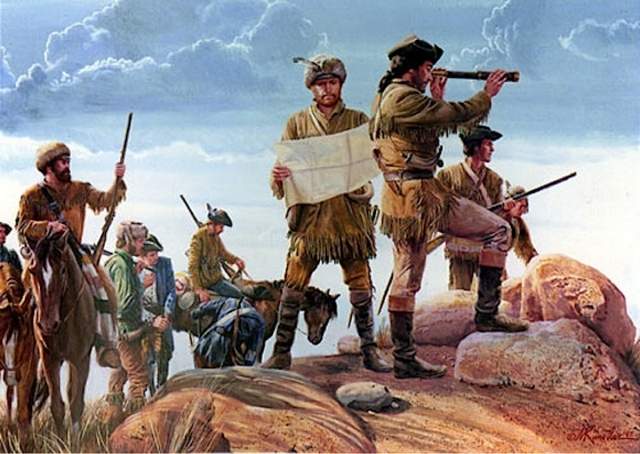 A:  South DakotaQuote of the Day:“Actions speak louder than words.”FDR 